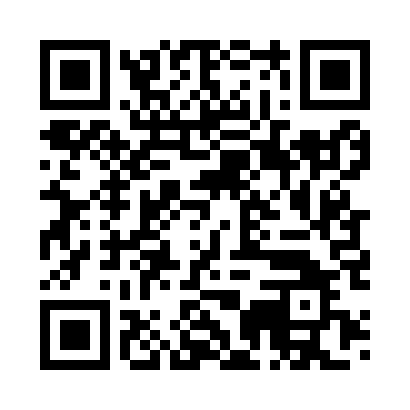 Prayer times for Jonasresz, HungaryWed 1 May 2024 - Fri 31 May 2024High Latitude Method: Midnight RulePrayer Calculation Method: Muslim World LeagueAsar Calculation Method: HanafiPrayer times provided by https://www.salahtimes.comDateDayFajrSunriseDhuhrAsrMaghribIsha1Wed3:075:1512:295:327:459:432Thu3:055:1312:295:337:469:463Fri3:025:1212:295:347:479:484Sat3:005:1012:295:357:499:505Sun2:575:0812:295:357:509:536Mon2:545:0712:295:367:519:557Tue2:525:0512:295:377:539:578Wed2:495:0412:295:387:549:599Thu2:475:0312:295:397:5510:0210Fri2:445:0112:295:397:5710:0411Sat2:425:0012:295:407:5810:0612Sun2:394:5812:295:417:5910:0913Mon2:364:5712:295:428:0110:1114Tue2:344:5612:295:438:0210:1315Wed2:314:5512:295:438:0310:1616Thu2:294:5312:295:448:0410:1817Fri2:264:5212:295:458:0610:2018Sat2:244:5112:295:468:0710:2319Sun2:214:5012:295:468:0810:2520Mon2:194:4912:295:478:0910:2821Tue2:164:4812:295:488:1010:3022Wed2:144:4712:295:488:1210:3223Thu2:124:4612:295:498:1310:3424Fri2:094:4512:295:508:1410:3725Sat2:074:4412:295:508:1510:3926Sun2:044:4312:295:518:1610:4127Mon2:024:4212:295:528:1710:4428Tue2:004:4112:305:528:1810:4629Wed1:584:4112:305:538:1910:4830Thu1:554:4012:305:538:2010:5031Fri1:534:3912:305:548:2110:52